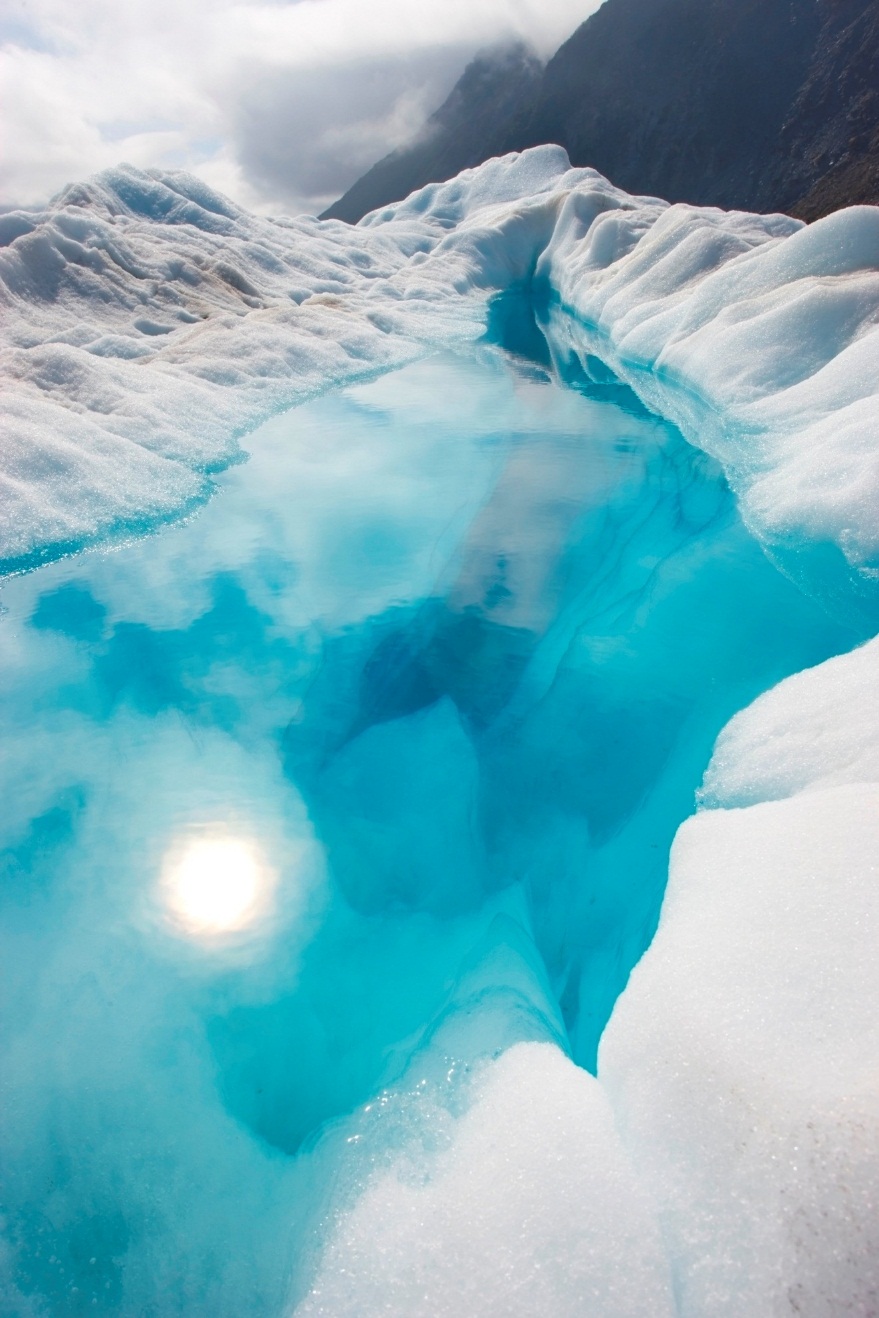  | Класс | 